Rock Cycle Model ProjectGoal: Develop a model to describe the cycling of Earth's materials (rocks) and the flow of energy that drives this process.How do the materials in and on Earth’s crust change over time?
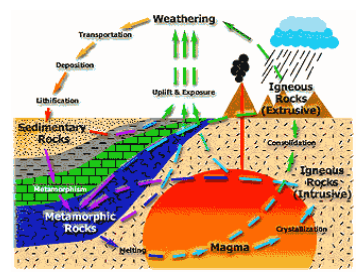 Required Components of the Project: CREATE:Create a detailed model of the rock cycle including all the steps, rock types and processes with labels. Use the following words in your project: weathering, erosion, deposition, compaction, cementation,       metamorphism, heat, pressure, melting, cooling, solidification, sediment, sedimentary rock, metamorphic rock,       magma, extrusive, intrusive, and igneous rock. Give one example of each type of rock (sedimentary, metamorphic, and igneous). Explain how each type of rock is formed. COMMUNICATE:Demonstrate your ability to organize information, be neat, colorful, creative, and to show full knowledge of the rock cycle and the three types of rocks. ANALYZE: On a separate piece of paper,Include a description of your model.Why did you choose the model you created?What makes this a good model for the rock cycle?What are some of the limitations (disadvantages) of this model?What could you do to make your model better?Include 3 resources sources used in APA style.Types of Projects Allowed: 
Students in the past have created:Movie  3D ModelPosterCartoon BookPop-Up BookMinecraft ModelVideo GameCakeBoard GamePowerPoint PresentationIf you have an idea not listed, please ask me. There are many other wonderful possibilities. Creative Ideas: Do not just take images from the internet, take pictures or draw your own. Bring in real rocks to use as examples of each type of rock. Make 3D models or have pieces on your board "stick out." Glue real rocks on your board. Show the rock cycle in a way you have not seen it before.  Assessment Score